АДМИНИСТРАЦИЯ ТУЖИНСКОГО МУНИЦИПАЛЬНОГО РАЙОНА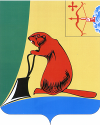 КИРОВСКОЙ ОБЛАСТИПОСТАНОВЛЕНИЕО внесении изменений в постановление администрации Тужинского муниципального района от 09.10.2017 № 396В соответствии с решением Тужинской районной Думы от 21.02.2022 № 7/44 «О внесении изменений в решение Тужинской районной Думы от 13.12.2021 № 4/22», постановлением администрации Тужинского муниципального района от 19.02.2015 № 89 «О разработке, реализации и оценке эффективности реализации муниципальных программ Тужинского муниципального района» администрация Тужинского муниципального района ПОСТАНОВЛЯЕТ:1. Внести изменения в постановление администрации Тужинского муниципального района от 09.10.2017 № 396 «Об утверждении муниципальной программы Тужинского муниципального района «Развитие жилищного строительства» на 2020– 2025 годы», (далее – муниципальная программа), утвердив изменения в муниципальной программе согласно приложению.2. Настоящее постановление вступает в силу с момента опубликования в Бюллетене муниципальных нормативных правовых актов органов местного самоуправления Тужинского муниципального района Кировской области.3. Контроль за выполнением постановления возложить на первого заместителя главы администрации Тужинского муниципального района по жизнеобеспечению О.Н. Зубареву.Глава Тужинскогомуниципального района   Л.В. БледныхПриложениеУТВЕРЖДЕНЫпостановлениемадминистрацииТужинского муниципального районаКировской областиот 18.03.2022 № 93ИЗМЕНЕНИЯв муниципальной программе Тужинского муниципального района «Развитие жилищного строительства» на 2020-2025 годыСтроку паспорта муниципальной программы «Объем финансового обеспечения муниципальной программы» изложить в новой редакции следующего содержания:«          »2.Раздел 5 «Ресурсное обеспечение муниципальной программы»  изложить в новой редакции следующего содержания: «5.Ресурсное обеспечение муниципальной программыПланируемый общий объем  финансирования муниципальной  программы составит -55022.5 тыс.рублейСредства бюджетов поселений - 0 тыс. рублей (привлекаются по согласованию)Средства местного бюджета района -22,5 тыс. рублейВнебюджетные источники финансирования -55000 тыс. рублейРесурсное обеспечение муниципальной программы за счет средств местного  бюджета приведено в приложении №2Ресурсное обеспечение за счет иных источников приведено в приложении №3»3.  Приложение №2 к Муниципальной программе «Расходы на реализацию муниципальной программы за счет средств местного бюджета района» изложить в новой редакции:«Приложение №2 к муниципальнойпрограммеРасходы на реализацию  муниципальной программыза счет средств  местного бюджета района _____________»4.  Приложение №3 к Муниципальной программе «Ресурсное обеспечение реализации муниципальной программыза счет всех источников финансирования» изложить в новой редакции:«Приложение №3 к муниципальной программеРесурсное обеспечение реализации муниципальной программыза счет всех источников финансирования______________»18.03.2022№93пгт Тужапгт Тужапгт Тужапгт ТужаОбъем   финансового обеспечения муниципальной программы            Общий объем финансирования Программы составит          55022,5тыс. руб. в том числе:  Местный бюджет – 22,5тыс. руб.Бюджет поселения- 0 тыс. руб.Внебюджетные источники финансирования – 55000тыс. руб.   №  
п/п 
<*>    Статус     Наименование муниципальной программы, подпрограммы, отдельного мероприятия    Главный     
 распорядитель  
   бюджетных    
    средств     Расходы (тыс. рублей)Расходы (тыс. рублей)Расходы (тыс. рублей)Расходы (тыс. рублей)Расходы (тыс. рублей)Расходы (тыс. рублей)Расходы (тыс. рублей)№  
п/п 
<*>    Статус     Наименование муниципальной программы, подпрограммы, отдельного мероприятия    Главный     
 распорядитель  
   бюджетных    
    средств     202020212022202320242025ИтогоМуниципальная программа      «Развитие жилищного строительства в» на 2020-2025 годывсего           12,55500022,5Муниципальная программа      «Развитие жилищного строительства в» на 2020-2025 годыответственный   
исполнитель     
муниципальной
программы   Администрация Тужинского района12,55500022,5№  
п/п 
<*>    Статус      Наименование муниципальной программы, подпрограммы, отдельного мероприятия   Источники   
финансирования   Расходы (тыс. рублей)    Расходы (тыс. рублей)    Расходы (тыс. рублей)    Расходы (тыс. рублей)    Расходы (тыс. рублей)    Расходы (тыс. рублей)  №  
п/п 
<*>    Статус      Наименование муниципальной программы, подпрограммы, отдельного мероприятия   Источники   
финансирования 20202021202220232025ИТОГО1муниципальная
программа      «Развитие  жилищного строительства» на 2020-2025 годывсего          11012.51100511005110001100055022,51муниципальная
программа      «Развитие  жилищного строительства» на 2020-2025 годыфедеральный    
бюджет     (Средства Фонда  содействия реформированию жилищно-коммунального хозяйства)    1муниципальная
программа      «Развитие  жилищного строительства» на 2020-2025 годыобластной      
бюджет         1муниципальная
программа      «Развитие  жилищного строительства» на 2020-2025 годыместный бюджет 12,555022,5  Бюджет поселения         00000Иные внебюджетные   
источники      1100011000110001100011000550001.1Мероприятие 4Разработка проекта планировки с проектом межевания микрорайона улицы Весенняя в пгт Тужавсего          000001.1Мероприятие 4Разработка проекта планировки с проектом межевания микрорайона улицы Весенняя в пгт Тужаобластной      
бюджет         1.1Мероприятие 4Разработка проекта планировки с проектом межевания микрорайона улицы Весенняя в пгт Тужаместный бюджет  1.1Мероприятие 4Разработка проекта планировки с проектом межевания микрорайона улицы Весенняя в пгт Тужабюджет поселения000001.2Мероприятие 6Обеспечение ИСОГДвсего          01.2Мероприятие 6Обеспечение ИСОГДобластной      
бюджет         01.2Мероприятие 6Обеспечение ИСОГДместный бюджет  01.2Мероприятие 6Обеспечение ИСОГДБюджет поселения01.3Мероприятие 7Строительство жилья индивидуальными  застройщикамиВсего:1100011000110001100011000550001.3Мероприятие 7Строительство жилья индивидуальными  застройщикамивнебюджетные  источники   финансирования1100011000110001100011000550001.4Мероприятие 8Общегосударственные мероприятиявсего12.555022,51.4Мероприятие 8Общегосударственные мероприятияобластной  бюджет1.4Мероприятие 8Общегосударственные мероприятияместный бюджет12.555022,5